РАБОТА УЧЕНИЧЕСКОЙ ДУМЫ ФОТООТЧЕТНоябрь 2018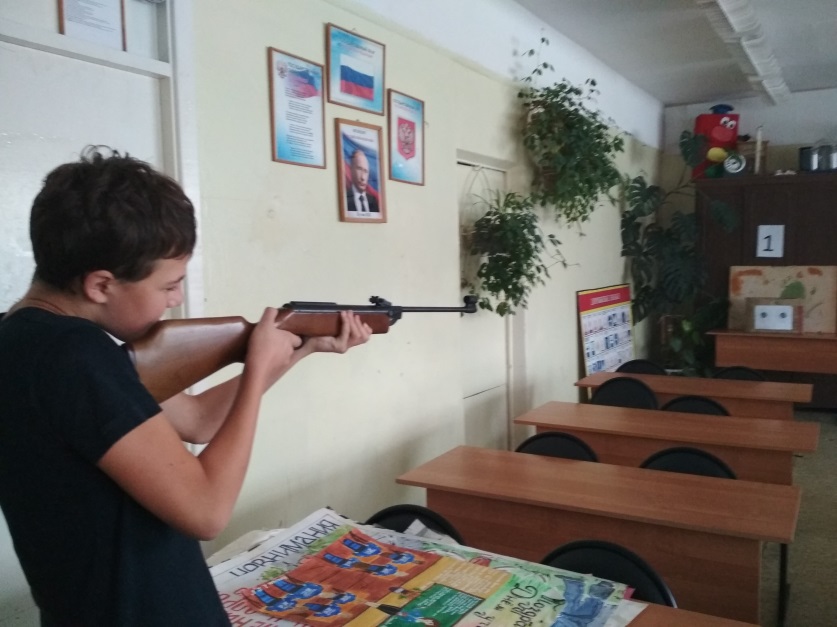 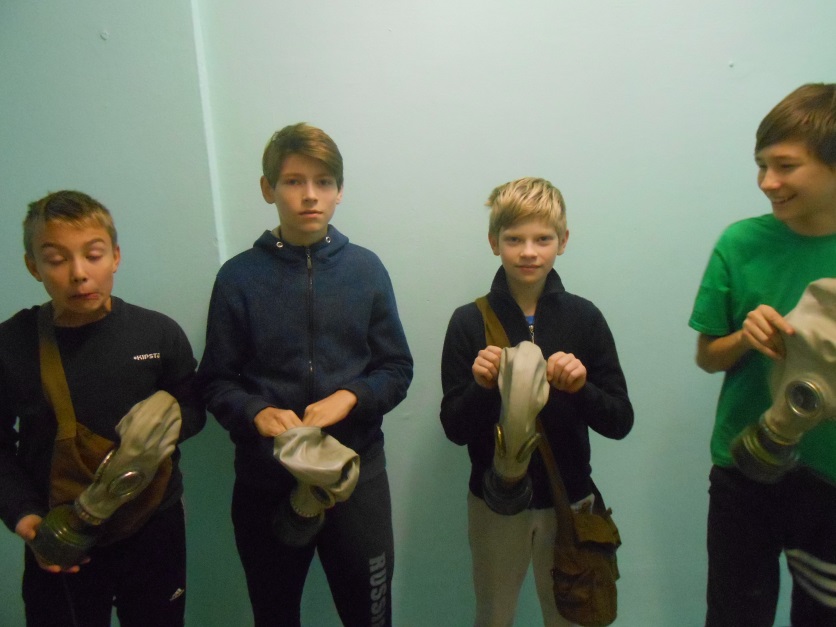 Организация игры  «Зарница»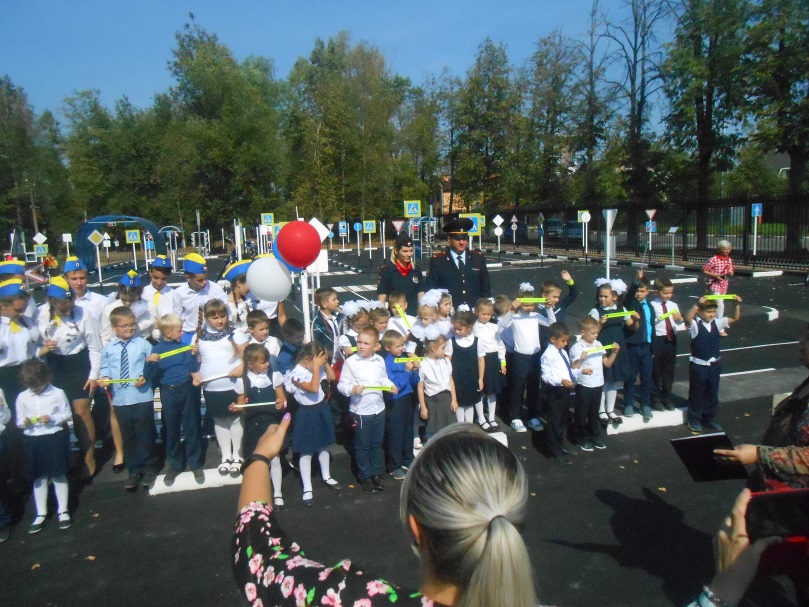 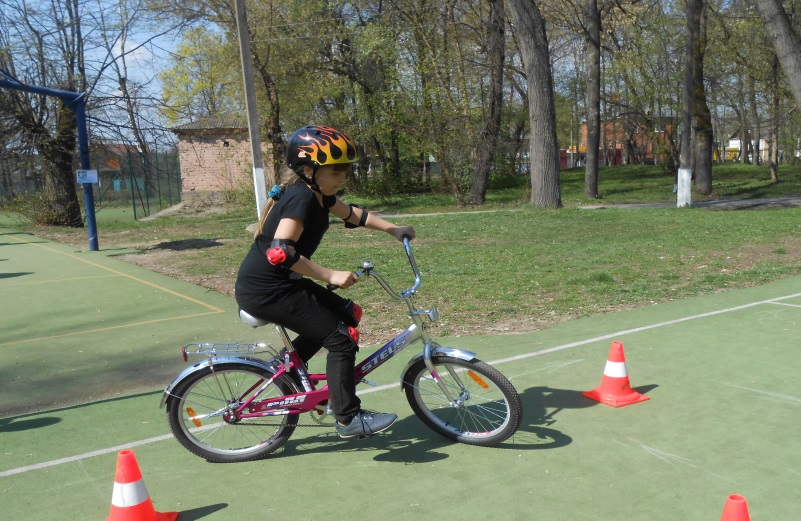 Участие в открытии транспортной площадки. Участие в игре «Безопасное колесо»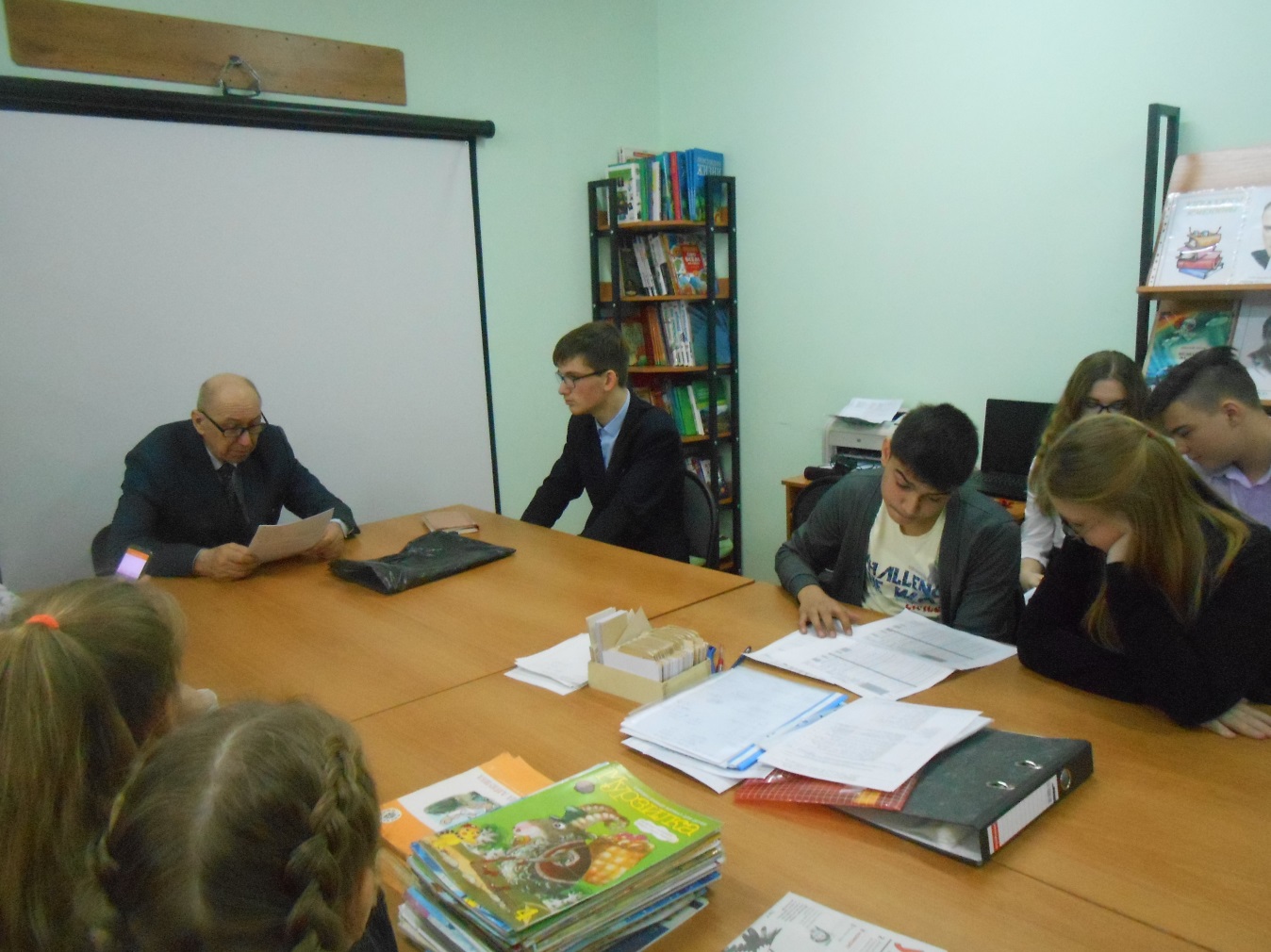 Отчет учебной комиссии.